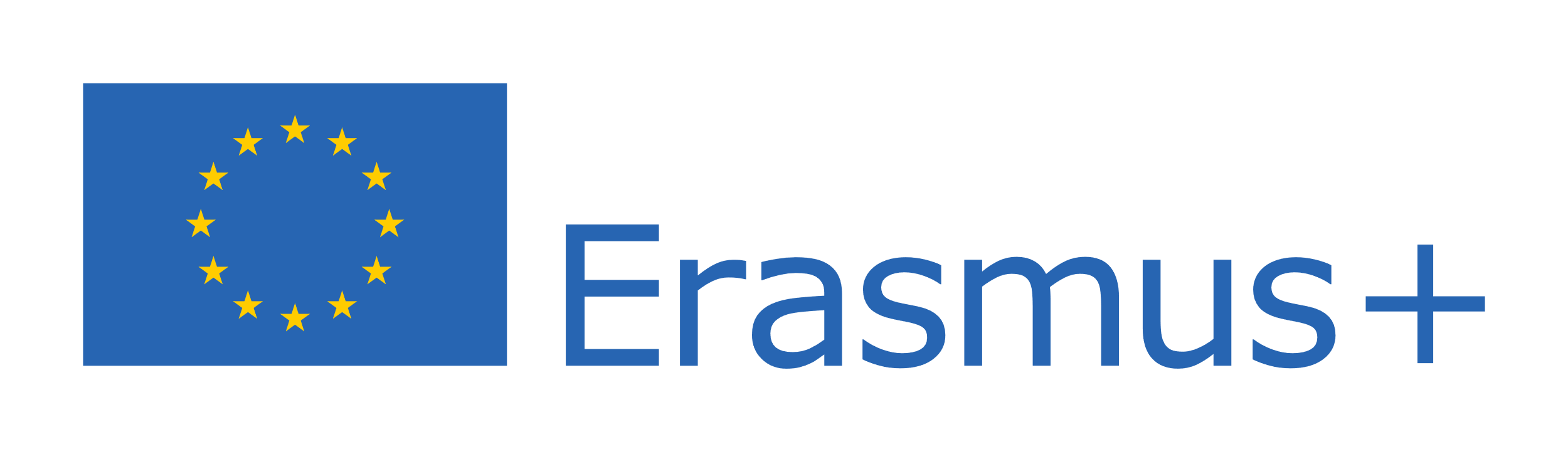 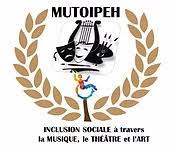 2019-1-FR01-KA204-062939
MUTOIPEH___________________________________________________________________________Réunion Transnationale Mars 2022Mafra - PORTUGALListe des présents :	    CIARA Martinique - FRANCE :Daniel PHANOR 	                Coordinateur du projetNasséra ZAHAR                  Responsable du projetJulien FIBLEUIL                 ParticipantAlice ROSALIE                   EncadranteMonique TEROSIET           Encadrante		LICEO SCIENTIFICO ISAAC NEWTON Rome - ITALIE :Cristina COSTARELLI        DirectriceCinzia CETRARO	     Responsable du projetVilma Di GIACINTO           ParticipantMiriam CATTIDE 	     ApprenanteKerolus SHEHATA	     Apprenant		APERCIM Mafra - PORTUGAL :Maria João NETO     	 Responsable du projetFátima JORGE           	 ParticipantGYMNAZIUM PRAHA 8 USTAVNI 400 Prague – RÉPUBLIQUE TCHÈQUE- Helena ŠTĚRBOVÁ	Directrice- Ivana ŠVAGROVÁ		Responsable du projet- Dalimila DURČÁKOVÁ	Participant- Ema NOVOTNA		Apprenante- Sara PESICKOVA		ApprenanteMardi 8Accueil à APERCIM - TUNA da APERCIM       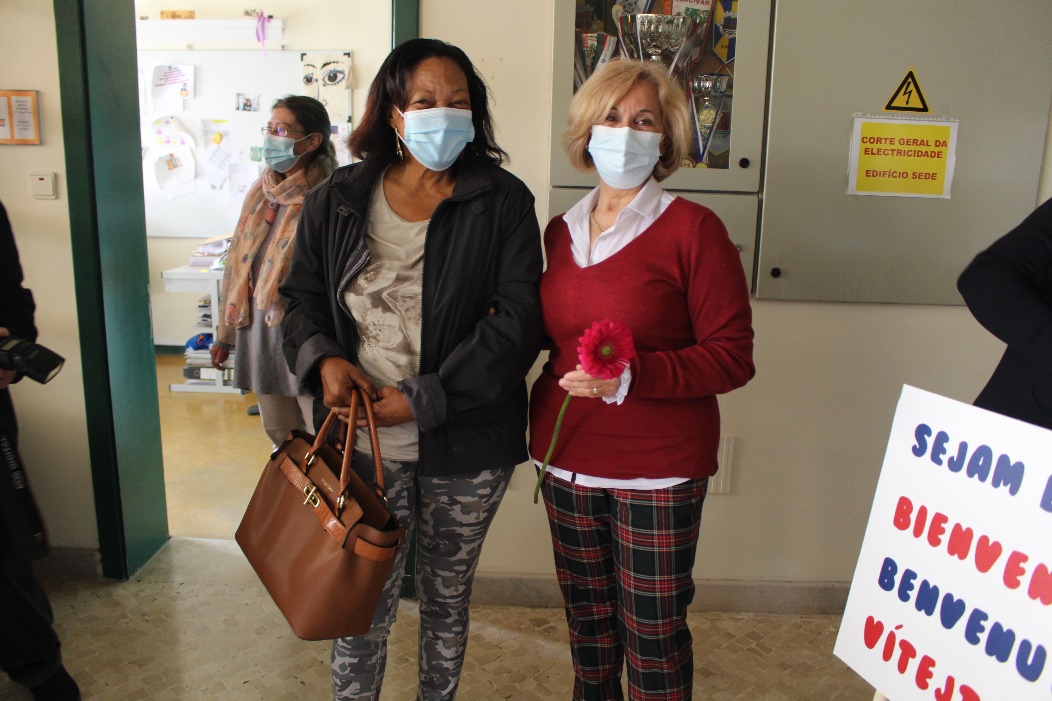 La Présidente d’APERCIM avec une représentante de CIARA, institution coordinatrice.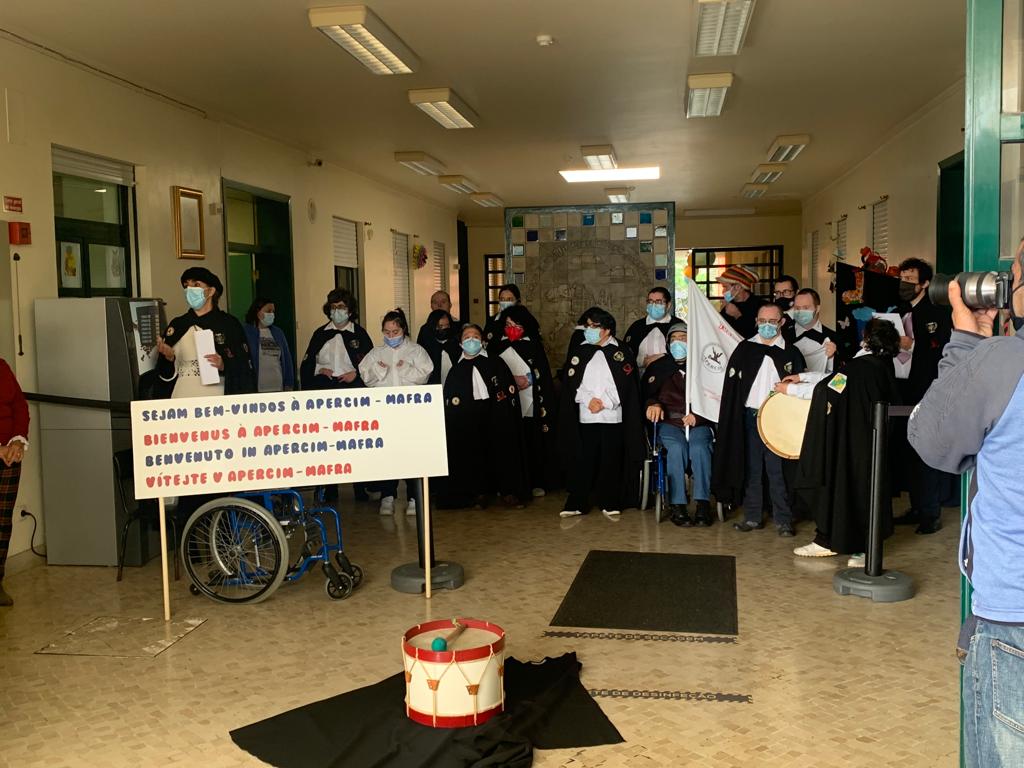 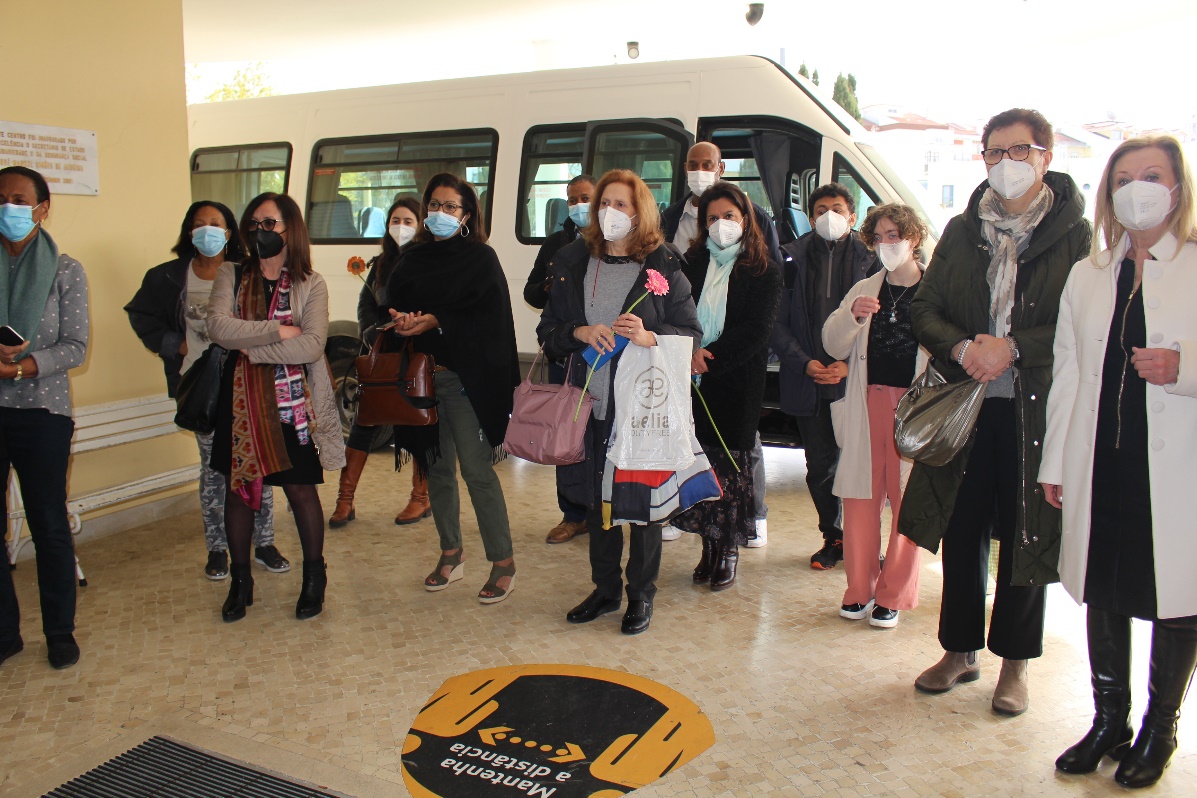 Accueil des délégationsLes partenaires sont invités à découvrir l’établissement, à connaître son histoire, son fonctionnement, ses valeurs, ses activités à travers des projections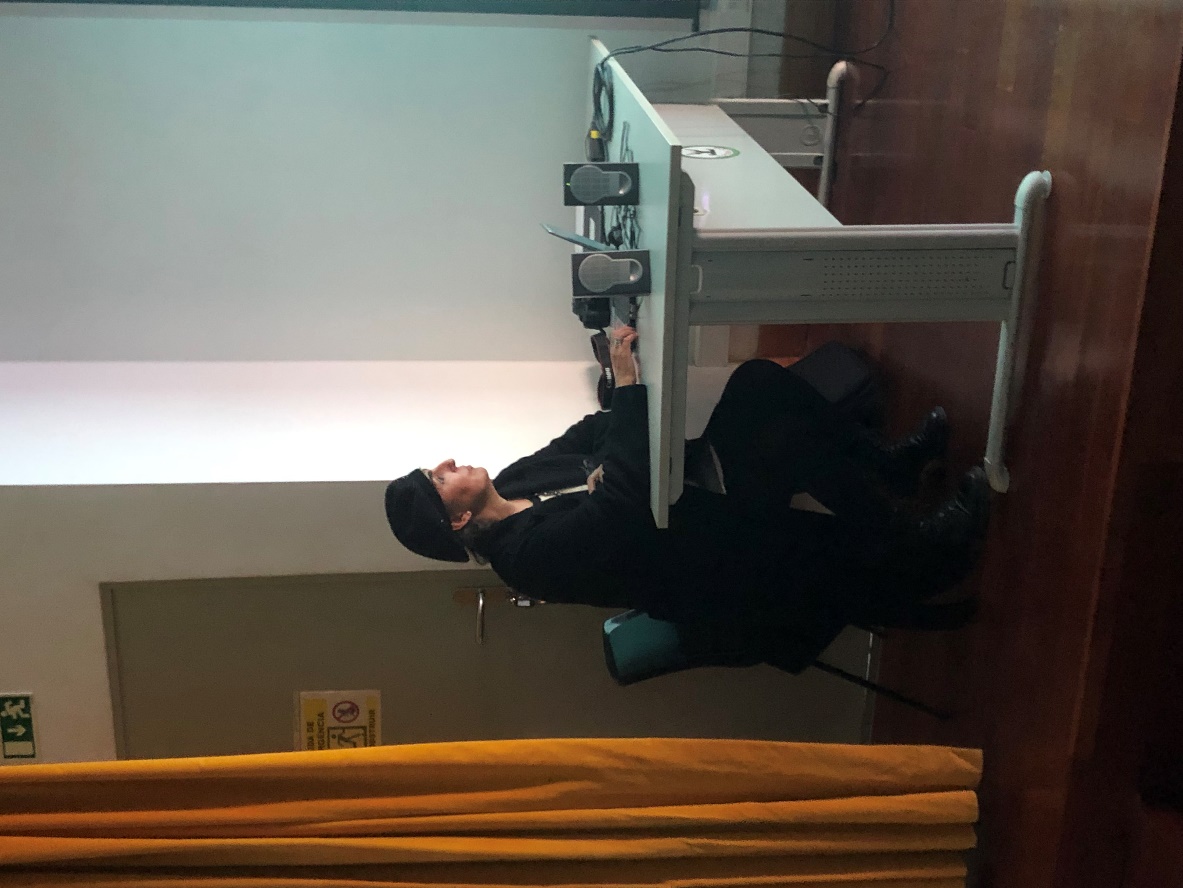 Ouverture des travaux par Maria Joâo NAVARO de LOBÄO SOEIRO MELHORADO NETO, responsable du projet à APERCIM			15	Daniel Phanor – finalisation du projet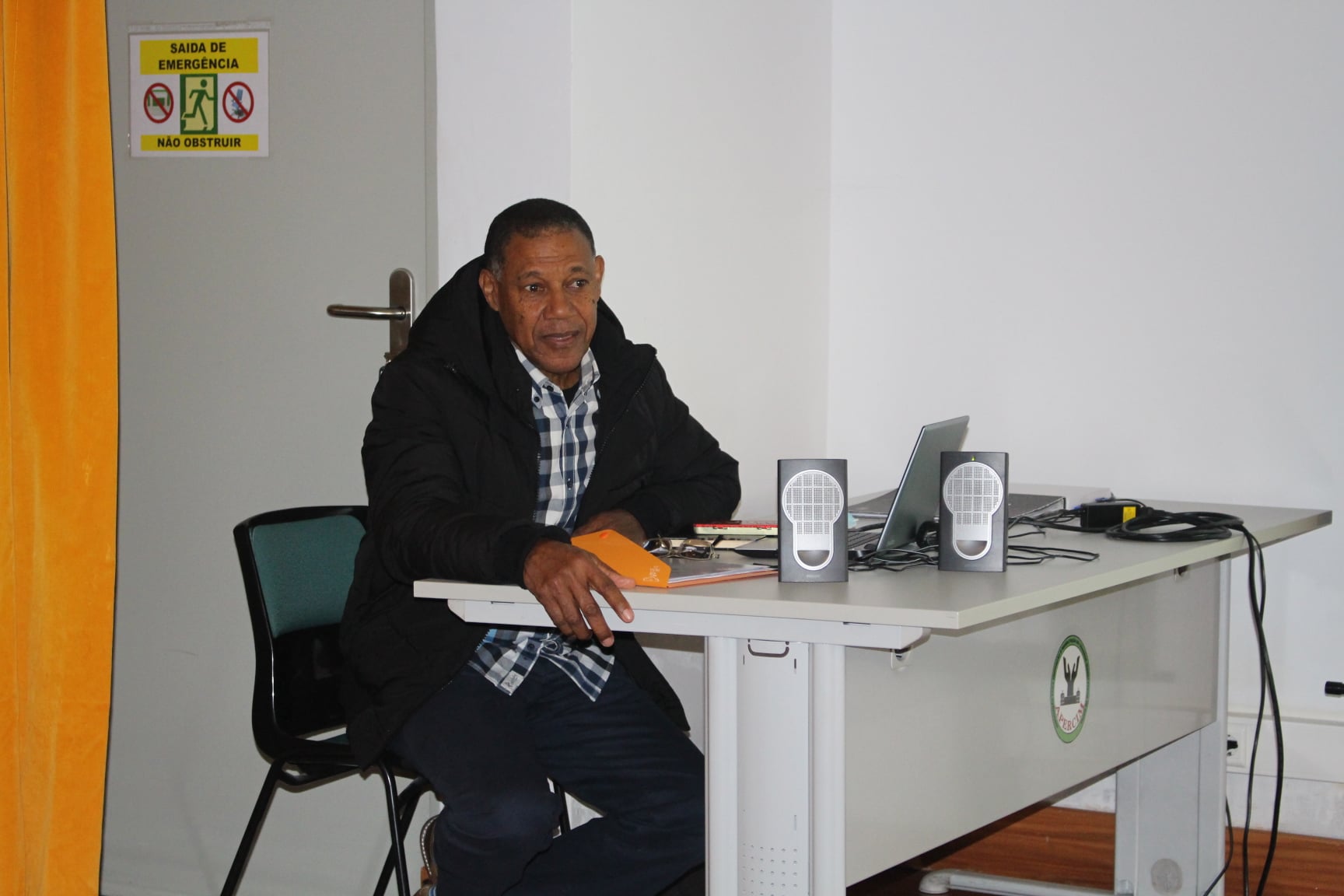 les apprenants sont intégrés dans les sallesObjectifs de la réunion : - finalisation du projet- préparation du bilan finalLe coordinateur du Projet rappelle la date de fin des travaux :21 mars 2022. Un point est fait sur les postes budgétaires.Il évoque les difficultés de mise en œuvre du projet liées à la pandémie. Néanmoins il salue le courage, l’abnégation et la détermination des équipes internationales pour permettre la finalisation des activités prévues dans la candidature.C’est avec un plaisir, partagé par tous, que les partenaires viennent clore ces deux ans et demi d’échanges.Chacun est félicité en ses qualités et niveaux de responsabilité dans l’implication de MUTOIPEHLe bilan final sera élaboré par ses soins en collaboration avec les collègues qui ont œuvré de manière collégiale durant la durée du projet.Activités réalisées dans le cadre du Projet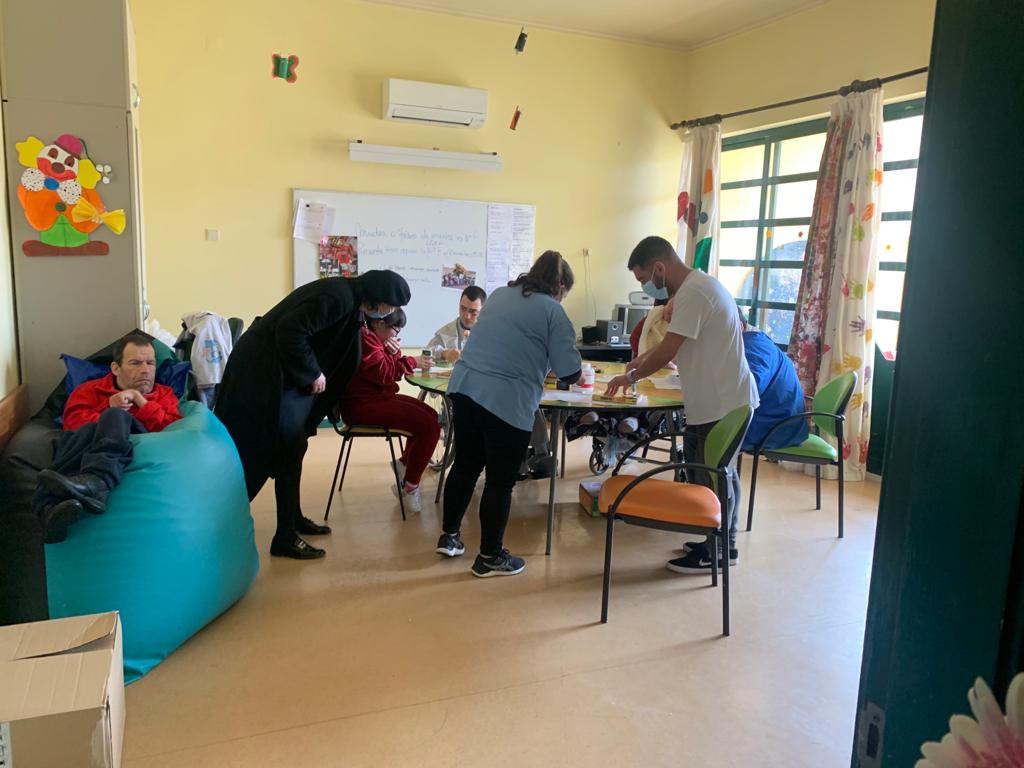 Travail et réflexions sur les activités favorisant l’inclusion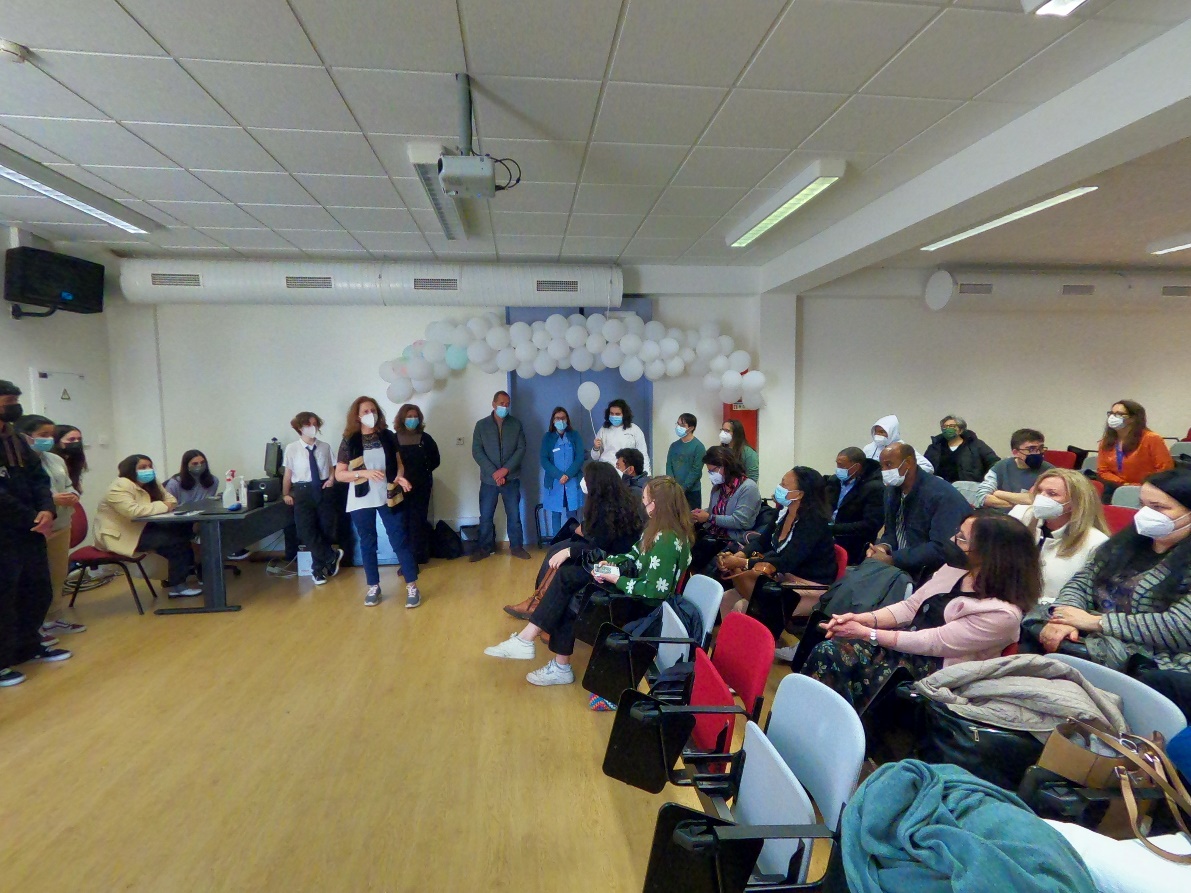 Les partenaires des quatre pays échangent sur leur problématique liée au thème du projet.Activitées du projet : coopération avec les partenaires Inclusion à travers la Musique/ThéatreDébat : les participants – les apprenants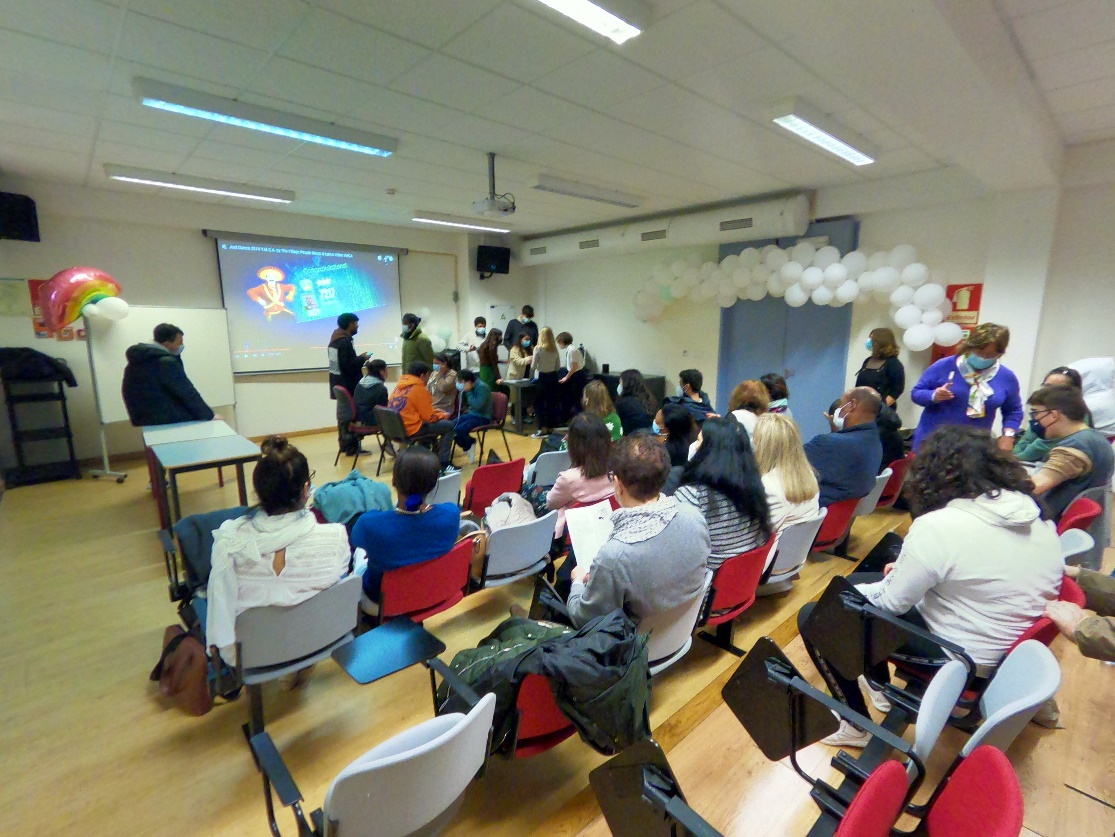 Main dans la main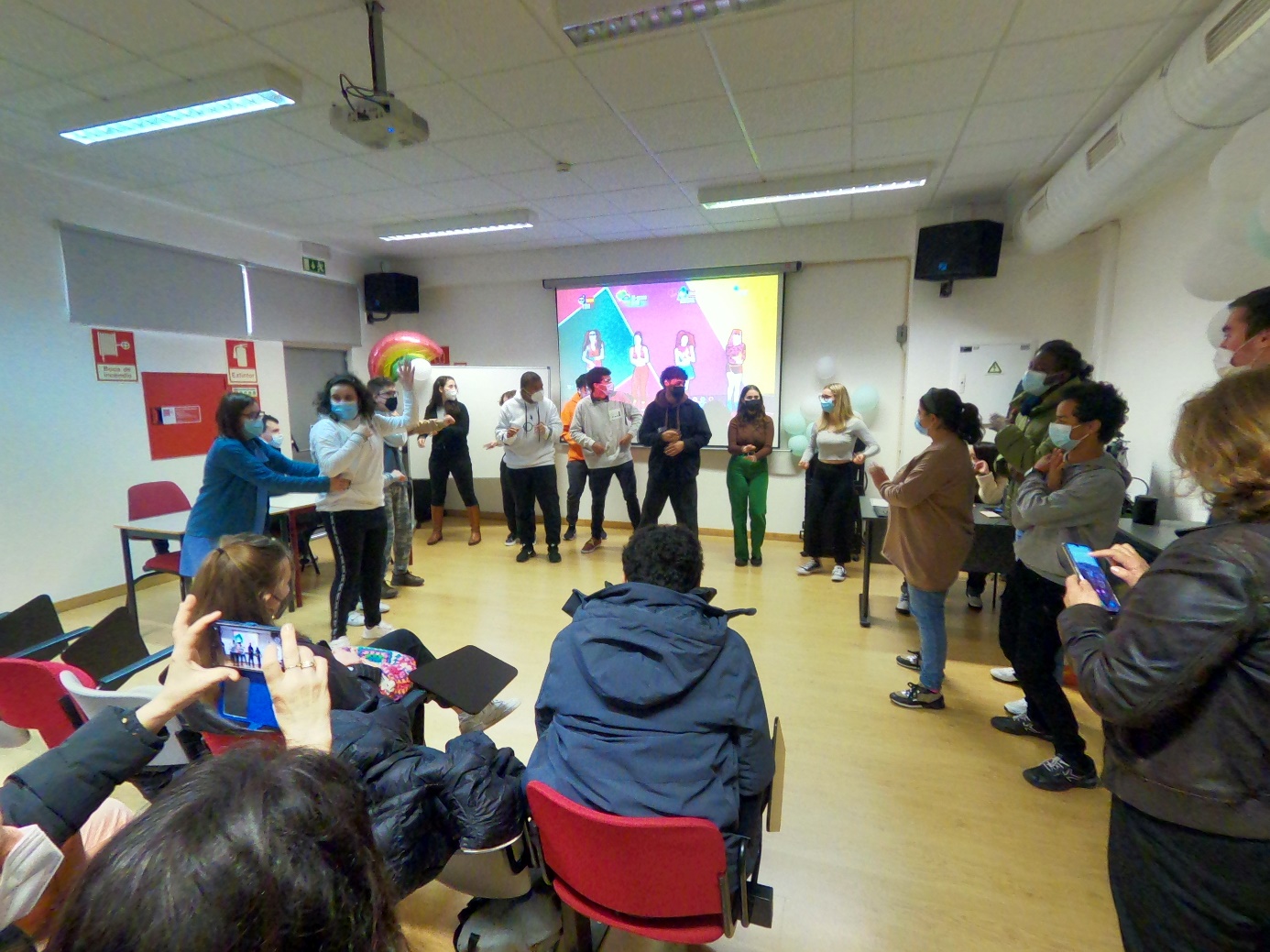 Activités au Lycée José Saramago-Mafra Ana Margarida/Professeur Rosa CROCA COORD. Partage des expériences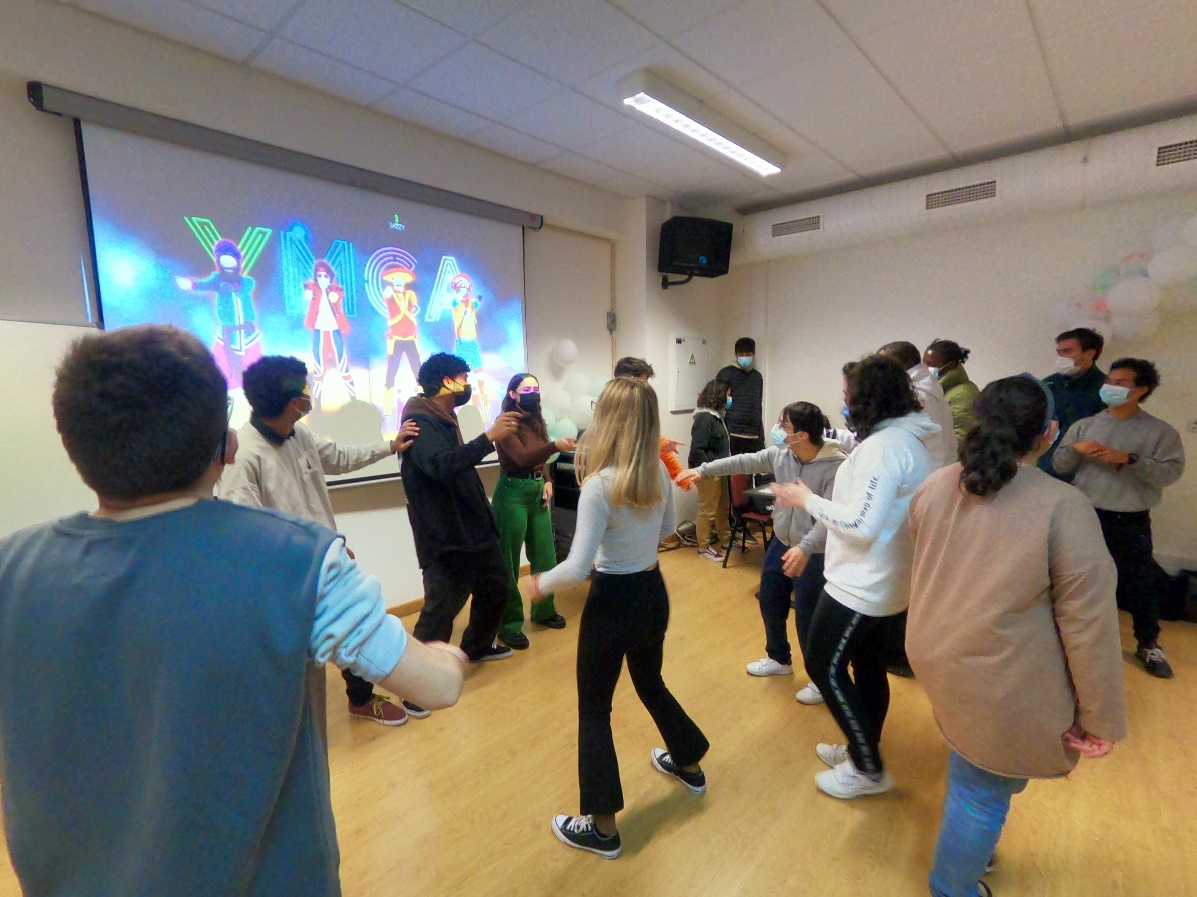 Les jeunes de tous les pays partenaires enemble dans des jeux de rôle.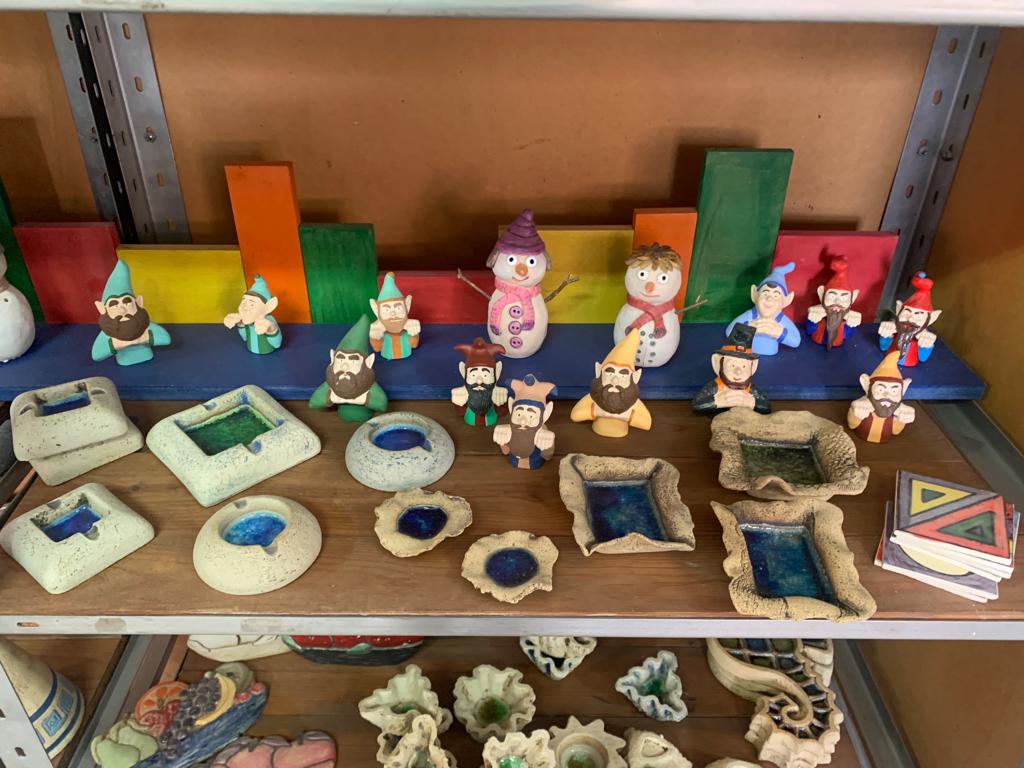 Travail de la céramique par les jeunes en situation de handicap à l’attention de leurs amisdes pays étrangers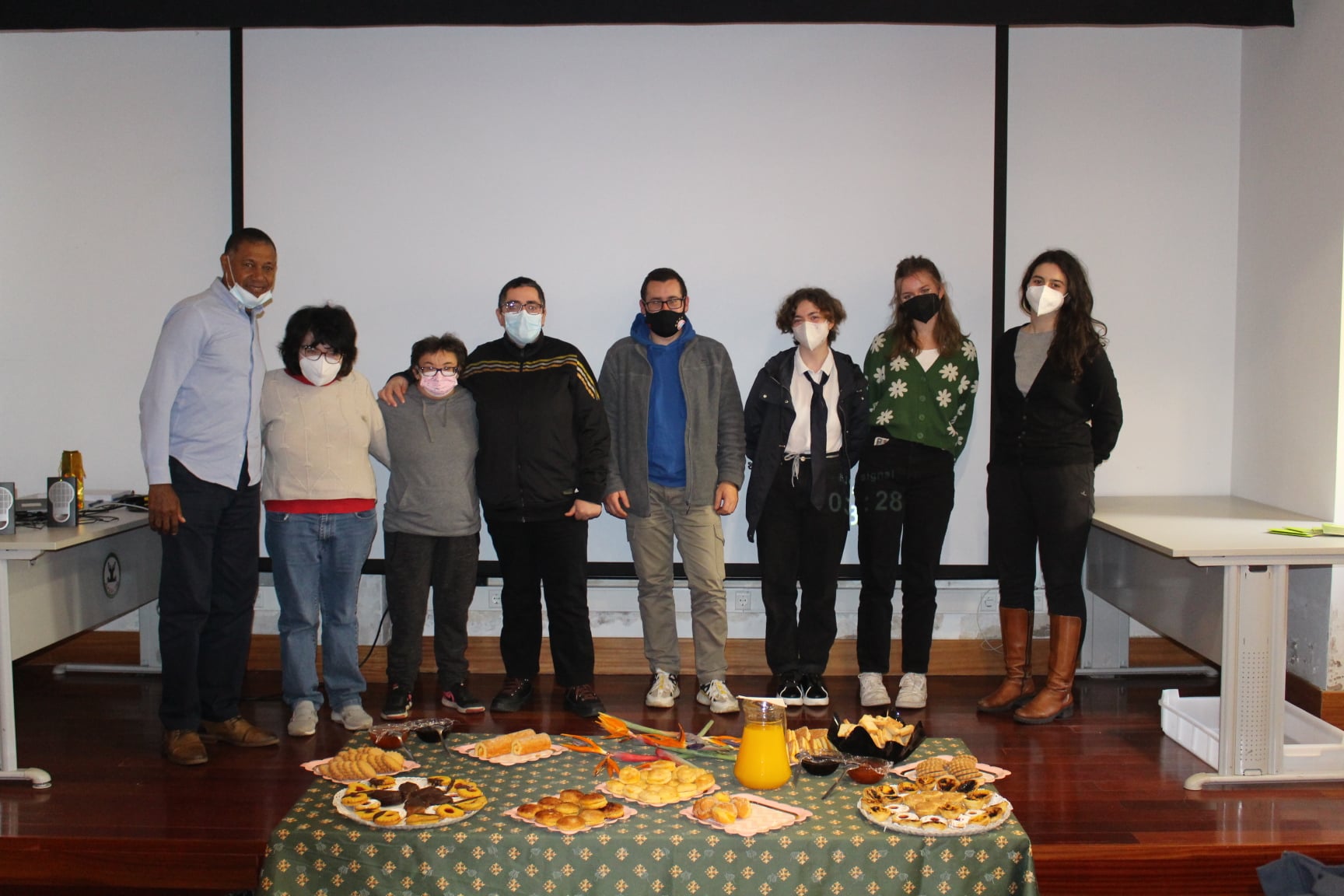 Les quatre pays autour d’une oeuvre commune, la pièce de théâtre „La Robe Rouge“.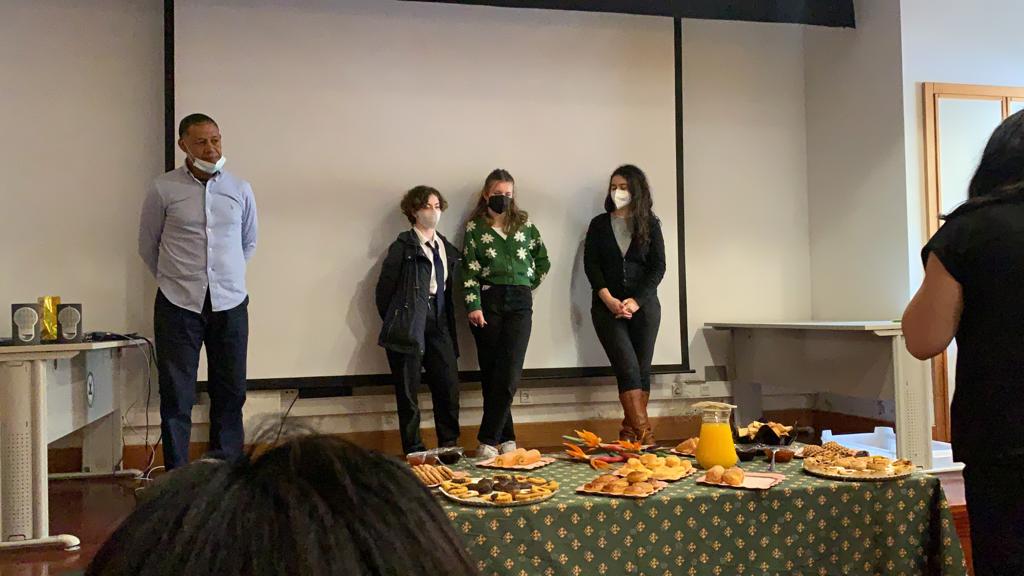 Italienne et Tchèques racontent les difficultés rencontrées lors de la réalisation de la pièce. Le produit est encore plus appréciable.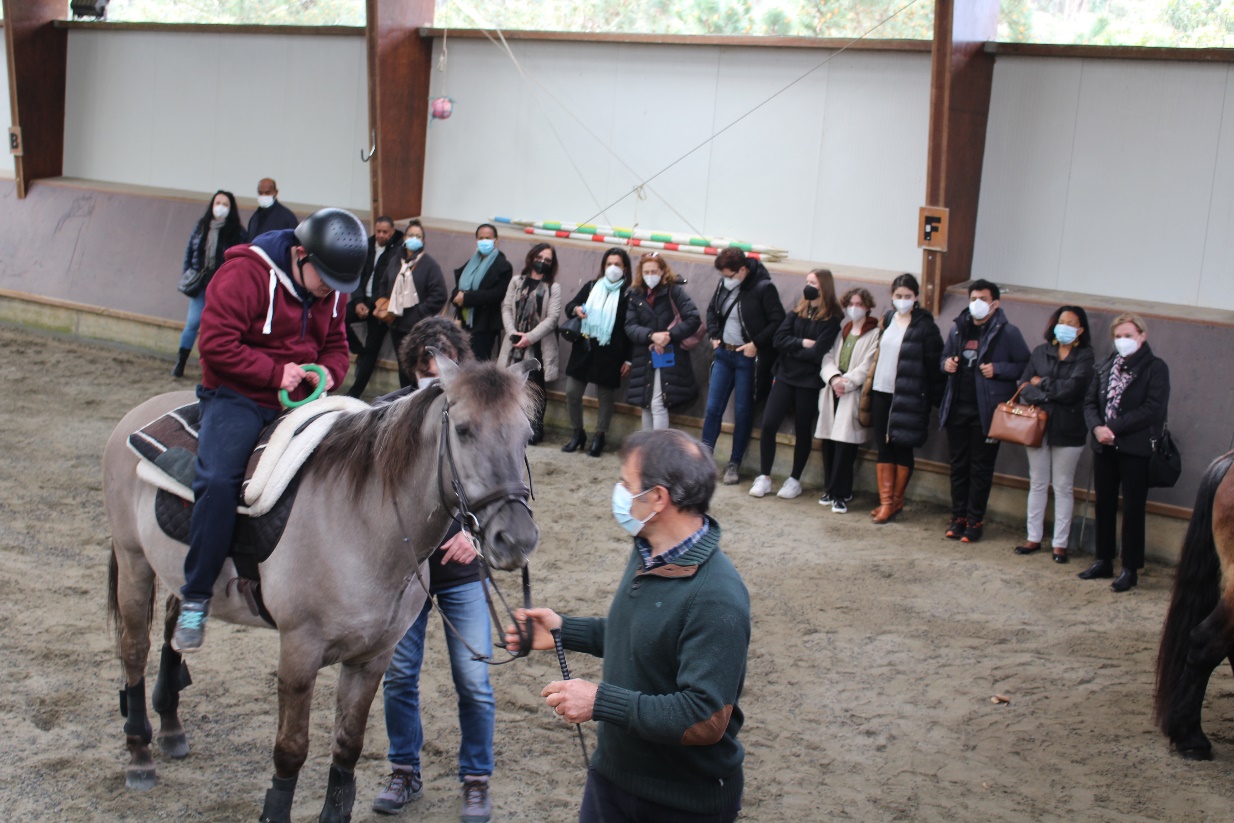 Visite à la Ferme d‘ APERCIM –Équitation Thérapeutique    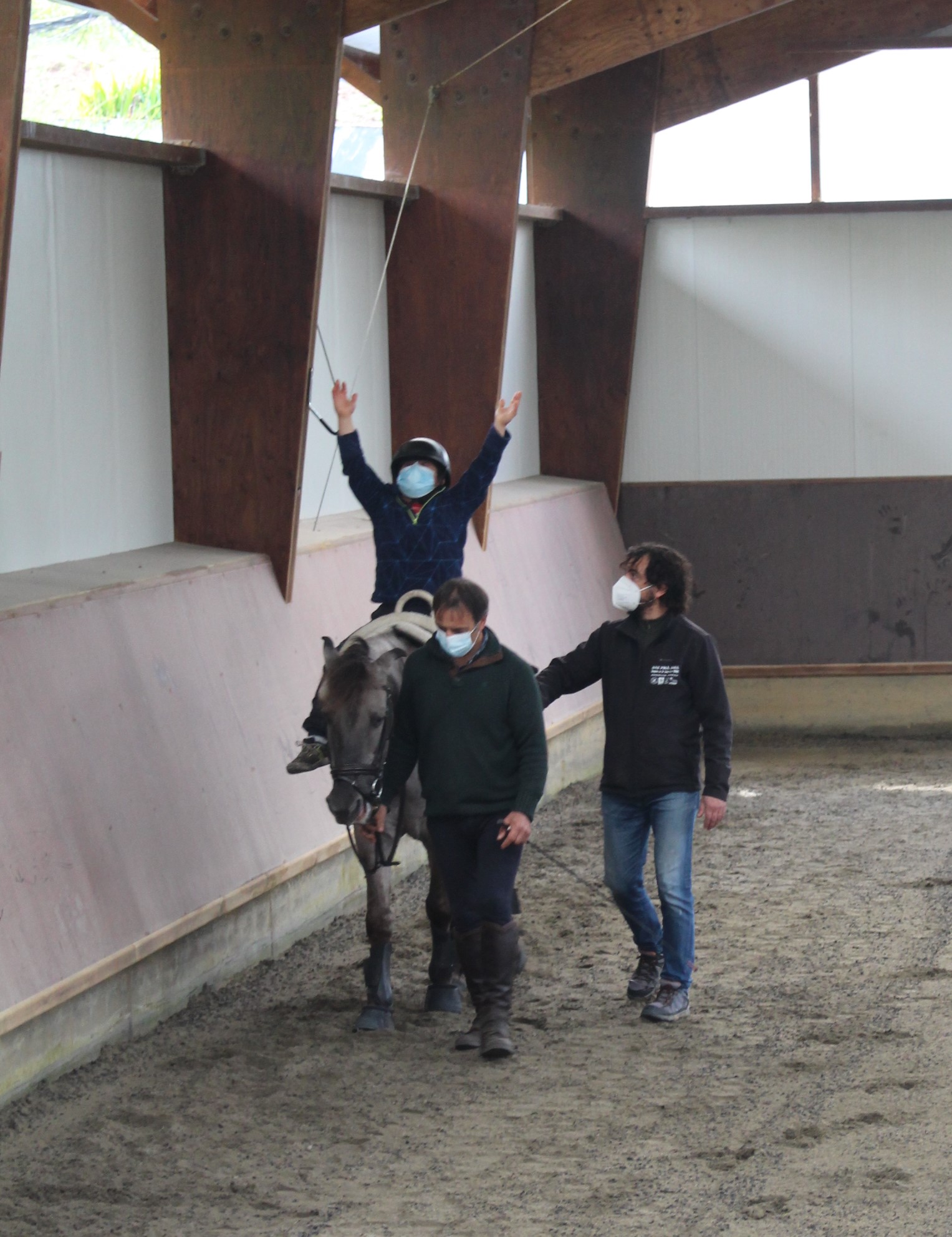 Un handicapé est un être capable de s’exprimer comme le commun des mortels quand il est entouré et encadré.Vendredi  11. 03		10:00 – 12:30		Cours de Surf avec les apprenants				13:00 	                        Déjeuner (Ericeira)	                            					                        Après-midi libre				19:30		DînerSamedi 12. 03	9:30 – 12:30		 Visite à la Tapada de Mafra		13:00			 Déjeuner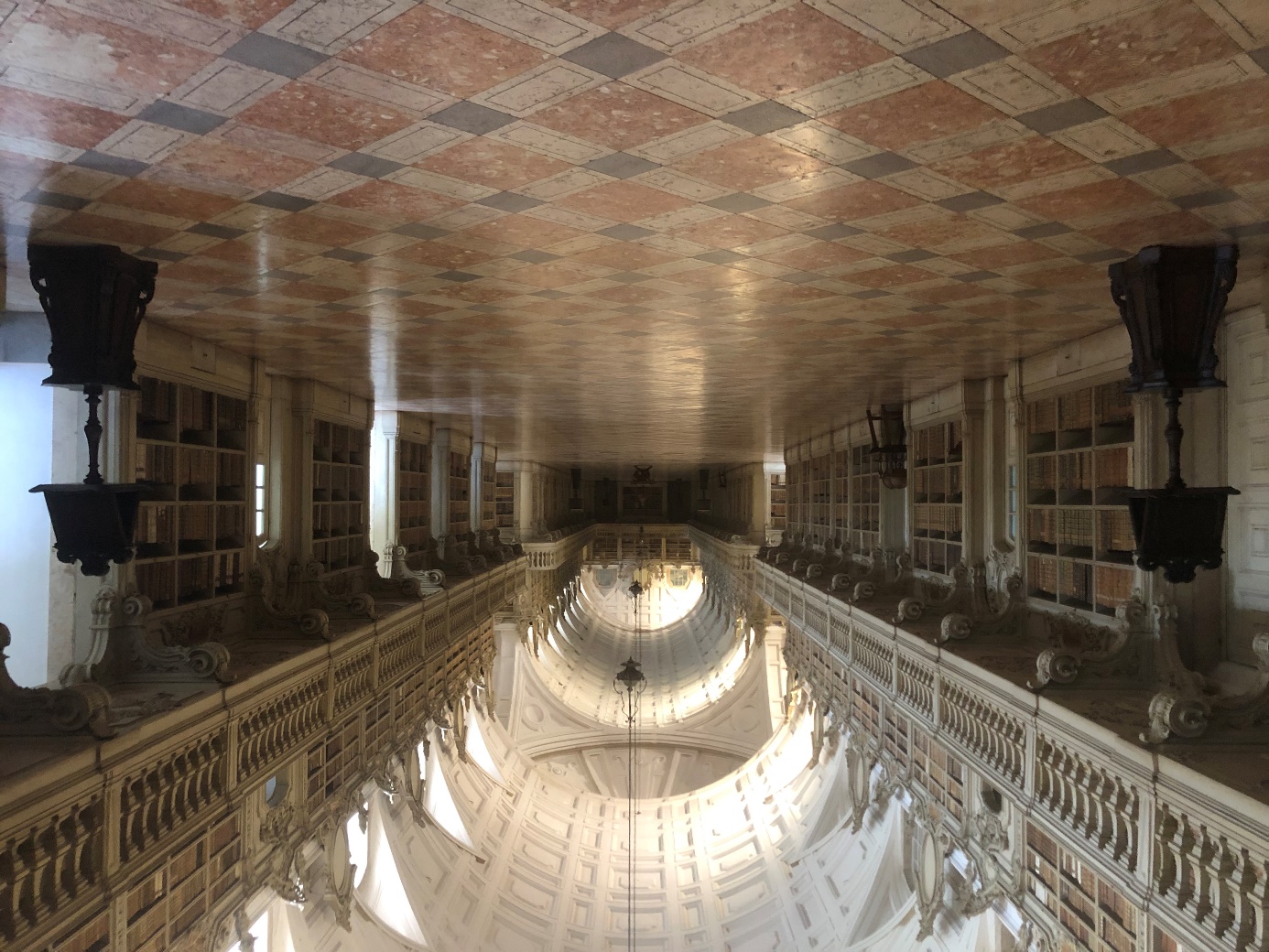 La magnifique bibliothèque du palais national de Mafra.Les travaux ont été diffusés par la presse locale grâce au concours de Maria Joâo NAVARO de LOBÂO NETO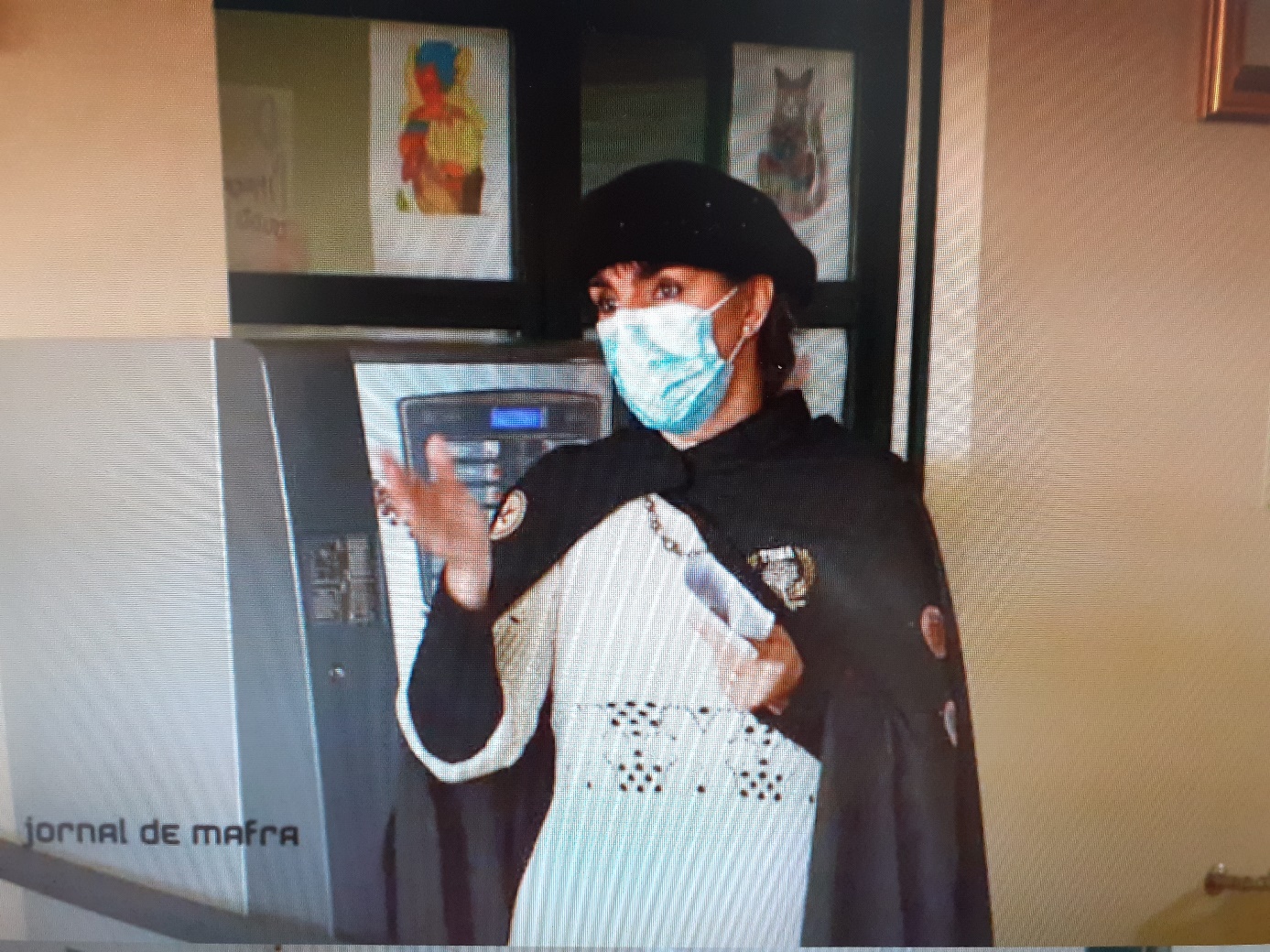 https://jornaldemafra.pt/2022/03/08/tuna-da-apercim-rececao-as-delegacoes-estrangeiras-do-projeto-mutoipeh-inclusao-atraves-da-musica-e-do-teatro-imagens-e-video/?fbclid=IwAR3T0I_cLcVXd9H0n7iOsgMSDba8RmEzEWrwLQNDUr3FUSJykjos6iy1z_M